Sawool Kim & Taebyoung Kim: ImaginationJuly 14 – September 30. 2016Consulate General of the Republic of Korea in BostonSawool Kim and Taebyoung Kim, recent graduates of School of Museum of Fine Arts at Tufts, are invited to the Korean Consulate General gallery. Sawool Kim took paintings in undergraduate and Interdisciplinary Art in graduate study, and presents drawings in great details and from her own imaginary images. Taebyoung Kim on the other hand studies films in undergraduate, and Visual Media Art in graduate. His pieces will fill the gallery with model houses made of clipped pictures and their unique spatial expressions.보스턴 총영사관이 후원하고 보스턴 예술 협회의 주최로 이루어지는 전시 IMAGINATION이 7월 14일부터 9월 30일까지 보스턴 총영사관에서 개최될 예정이다. 보스턴 총영사관에 한국 문화 예술과 예술인을 알리는 전시 공간이 마련된 이후 세 번째 열리는 이번 전시는 SMFA에서 공부하고 올해 졸업한 학생들인 김사울 씨와 김태병 씨의 작품들로 이루어진다. 학부에서 서양화를 전공한 후  Interdisciplinary Art를 공부한 김사울 씨는 디테일한 드로잉과 그만의 상상속의 이미지를 중심으로 한 작품들을 선보인다. 또한 학부에서 영화를 전공하고 그 감각을 바탕으로 Visual Media Art을 공부한 김태병 씨는 사진을 오려 집을 만든 독특한 공간의 느낌을 살린 작품으로 전시장을 채워줄 예정이다.  두 젋은 미술인, 김사울 씨와 김태병 씨가 유학생으로서 미국에 거주하며 다른 문화와 여러 가지 삶의 변화를 통해 낯선 곳에서 서 있는 자기 자신을 표현한 그림과 설치 미술은 보스톤에 있는 많은 유학생과 이민자의 공감을 얻을 것으로 기대된다. 개인마다 다른 삶을 가지고 보스턴에 살고 있지만 작가들의 관찰과 상상을 통해 표현된 낯선 곳에서의 그들의 모습을 보며, 익숙함과 낯섬 사이에서 살고 꿈꾸는 우리 자신에 대해 생각해볼 수 있는 소중한 시간이 될 것이다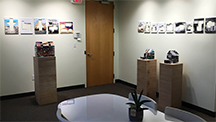 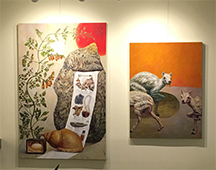 